Zomertijd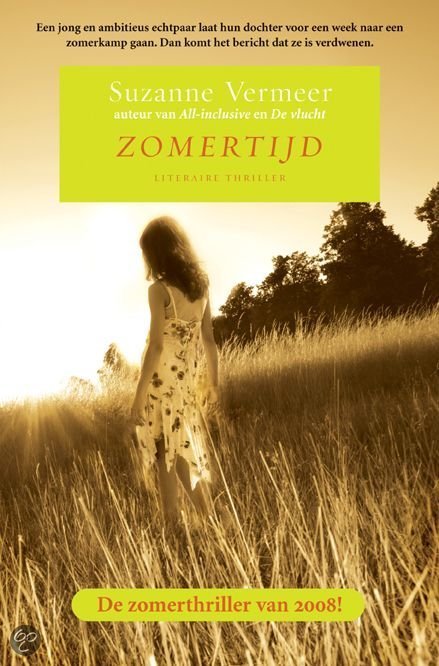 Formele gegevensSuzanne Vermeer heeft dit boek geschreven.Suzanne Vermeer is een schrijverspseudoniem, waaronder verschillende schrijvers hun boeken gepubliceerd hebben. Tot zijn overlijden in 2011 ging schrijver Paul Goeken achter het pseudoniem schuil. Na zijn dood werd de naam overgenomen door een door uitgeverij A.W. Bruna Uitgevers onbekend gehouden schrijver of schrijfster. Suzanne Vermeer werd gepresenteerd als een in 1968 in Nijmegen geboren schrijfster die na een studie Spaans aan de Universiteit van Amsterdam naar Barcelona was verhuisd. Het kenmerk van de boeken van Suzanne Vermeer is dat ze als thema vaak “vakantie” hebben.Het boek “cruise” werd genomineerd voor de NS publieksprijs. Toen beweerdeErnest van der Kwast dat hij achter het pseudoniem van Vermeer zat. Door de uitgeverij werd dit in een persbericht ontkend en een week later herriep Van der Kwast zijn bekentenis. Een week na het overlijden van Paul Goeken in juni 2011 werd door de uitgeverij bekend gemaakt dat hij de schrijver was die achter Suzanne Vermeer schuilging. De titel van het boek is “Zomertijd”.Het verhaal speelt zich af in de zomer van waarschijnlijk 2008.Het niveau van dit boek is: In dit boek is geen ondertitel aanwezig.De schrijver heeft geen opdracht voor iemand.Er staat in dit boek geen motto.Dit boek is voor het eerst verschenen in 2008.InhoudIsabel Bouman is rechter in Amsterdam en is tegen de zomer hard aan vakantie toe. Vlak voordat ze vakantie krijgt, krijgt ze van het Hoofd van de Rechtbank, Herman Hoogland, voor het eerst zaak toegewezen waar ze als eerste rechter zal fungeren:  de zaak  tegen  crimineel Johan Vertonghen.  Wanneer haar ouders bij haar op bezoek zijn, krijgt haar vader plotseling een hartinfarct. Gelukkig overleeft hij dit. Maar alle vakantieplannen zijn wel in duigen geschopt en ze annuleren hun vakantie. Maar Isabel heeft een probleem, haar dochtertje Bibi zou namelijk nog een week bij haar opa en oma  logeren. Dit kan nu niet meer doorgaan, want haar ouders kunnen in deze omstandigheden niet meer op Bibi passen. Via collega’s krijgt Koen, haar man, te horen dat ze Bibi in een zomerkamp kunnen onderbrengen, dit is een soort hotel voor kinderen. Bibi ziet dit wel zitten in tegenstelling tot haar ouders. Het zomerkamp ligt in de buurt van Sneek, dat “Eagles Lodge” heet. Uiteindelijk besluiten ze Bibi toch naar het zomerkamp te sturen. Bibi heeft het erg naar haar zin op het zomerkamp, ze belt elke avond naar huis en vertelt wat ze die dag heeft gedaan en wat ze de volgende dag gaat doen. Als Bibi op een avond vertelt dat ze de volgende avond een dropping heeft, is ze razend enthousiast. Maar als ze de volgende avond niet op de afgesproken tijd belt, worden haar ouders erg ongerust. Uiteindelijk belt “Eagles Lodge” om te vertellen dat hun dochter vermist wordt. Ze rijden meteen naar het zomerkamp. De directeur, Sjoerd Stollenberg, legt hen uit wat ze precies gedaan hebben met de dropping en wanneer ze haar voor het laatst gezien hebben. De ouders van Bibi wordt afgeraden om zich met de zoektocht te bemoeien, maar in tegenstelling tot dit advies gaan ze zich er wel mee bemoeien. Ze gaan naar het bos waar de dropping was en zien dat Bibi’s jas wordt gevonden in een vijvertje. Maar wanneer er gedregd wordt, vinden de hulpdiensten geen lichaam. Ze is dus zeer waarschijnlijk niet verdronken. Koen en Isabel zijn boos op de hulpdiensten, terwijl zij erg hun best doen bij de opsporing. Rechercheur Erik Donkers zet zijn mannen en vrouwen aan het werk en één ervan komt op het spoor van een man, Egbert de Haan, die pornografische foto’s op zijn computer heeft staan. Hij werkt als tuinman op het zomerkamp en wordt verdacht. Hij verzet zich fel bij de arrestatie en hij wordt gewond en beland in het ziekenhuis. Hij wordt hier om de zes uur ondervraagd. Koen en Isabel weten nog niet dat hij gearresteerd is en zijn boos op de politie. Omdat de politie duidelijk laat merken dat ze Egbert verdenken van de verdwijning en op zijn computer pornografische foto’s ontdekken, blijft hij verdachte nummer één. De ondervragingen zijn erg zwaar en hij heeft een zwaar verleden gehad, dus hij pleegt zelfmoord. Dan wordt Isabel anoniem gebeld met de mededeling dat Bibi is ontvoerd en dat Bibi pas weer zal terugkeren als Isabel Jan Vertonghen zal vrijspreken in de zaak die binnenkort bij de rechtbank zal worden behandeld. Bibi is dus een onderdeel van een chantagezaak geworden.
Het perspectief wijzigt steeds en hierduit blijkt dat Bibi nog steeds leeft. Ze zit opgesloten en krijgt drie keer per dag eten van een ontvoerder met een bivakmuts en kijkt hele dagen films. De ontvoerders zijn mensen die van criminelen de opdracht hebben gekregen Bibi te ontvoeren. Echt slim blijken de ontvoerders  niet te zijn. Donny verzorgt Bibi en is de vriend van Kimberly, de dochter van meneer Jansen. Bibi is behoorlijk slim en na veel aarzelen graaft ze met behulp van een dvd-hoesje een ontsnappingsgat waar ze steeds wat zeil overheen legt, zodat dit verborgen blijft voor de ontvoerders.Isabel komt steeds meer onder druk te staan, want ze weet geen juridische mogelijkheid te creëren om Johan Vertonghen vrij te spreken. Dat leidt ook tot spanningen tussen haar en Koen, die vindt dat ze ten koste van alles haar kind moet redden. Ten einde raad praat ze met een studievriend die haar de hulp van een oud-politieman aanraadt, maar daar staat wel een aardig prijskaartje tegenover. Deze oud-politieman, Oudenaar, is een topdetective. Toch neemt Isabel contact met hem op en inderdaad moet ze een flink bedrag betalen. Ook spreekt hij met Isabel af dat ze alleen in geval van nood contact met hem op mag nemen. Gelukkig heeft meneer Oudenaar al snel informatie. Hij heeft dat via het ensceneren  van een auto-ongeluk voor elkaar gekregen en hij dwingt zo de chauffeur van de auto die onder invloed van alcohol was gebracht door hem informatie aan hem te verstrekken. 
Isabel neemt, onder druk van haar man Koen, toch contact op met Oudenaar. Ze wil bijdragen aan de oplossing van de zaak. Meneer Oudenaar rijdt echter van haar weg en zij begint achter de auto aan te hollen, die op weg is naar een schuur waarin Bibi verstopt zou zitten. Maar wanneer ze daar aankomen, blijkt Bibi zelf al gevlucht te zijn. Het gat was diep genoeg zodat ze kon ontsnappen. Het komt tot een confrontatie tussen Oudenaar en Donkers enerzijds en de ontvoerders, Jansen, Kimberley en Donny. Die worden successievelijk allemaal het slachtoffer van Oudenaar en de politie. Meneer Jansen wordt doodgeschoten door Donny, Kimberley trapt in een rattenval in een sloot en verdrinkt en Donny wordt onder excuus van noodweer doodgeschoten door agent Donkers. Donkers  bezoekt de gewond geraakte Oudenaar in het ziekenhuis en vertelt hem dat Vertonghen veroordeeld zal worden tot zes jaar gevangenisstraf en dat de kwade genius achter de zaak het Hoofd van de rechtbank Herman Hoogland is. Die liet zich chanteren door de criminelen met wie hij zaken deed. Oudenaars vindt dat Donkers goed werk doet en biedt hem een baan aan bij zijn privébureau. Donkers zal daar nog eens over nadenken. Ook krijgt Isabel bijna al het betaalde geld terug, behalve de administratiekosten.Het laatste hoofdstuk is een epiloog. Isabel gaat met Bibi, Koen, haar ouders en Isolde op vakantie naar Zuid-Frankrijk. Later hoort ze van de vervangende rechter dat ze in oktober  weer een nieuwe zaak als eerste rechter zal krijgen.- Whodunit & WhydunitDe hulpdiensten willen achterhalen wie achter de kidnapping van Bibi zit.- Moeder- dochterrelatieIsabel heeft een goede relatie met haar dochter Bibi.- DoodDe drie ontvoerders gaan alle drie dood.- ZelfmoordEgbert de Haan pleegt zelfmoord, doordat hij wordt verdacht van de kidnapping van Bibi.- EenzaamheidAls Bibi ontvoerd is, ziet ze alleen drie keer per dag een ontvoerder die niets tegen haar zegt. Ze voelt zich erg eenzaam.- ZiekteDe vader van Isabel krijgt onverwachts een hartinfarct. Gelukkig overleeft hij het hartinfarct.Het thema van dit boek is ontvoering. Als Bibi naar het zomerkamp gaat wordt ze ontvoerd. Het gevolg is dat er hulpdiensten en haar ouders worden ingeschakeld om Bibi te vinden.IsabelIsabel is de moeder van Bibi. Ze staat sterk in haar schoenen en is vastberaden om haar dochter terug te halen. Ze is betrokken, ze vindt haar familie heel belangrijk. Ook is ze enthousiast, ze is nog maar twee jaar rechter en gaat er helemaal voor. Ze wil het graag goed doen en ziet haar carrière ook als erg belangrijk.BibiBibi is een erg slim meisje. Zo bedenkt ze om een gat te graven en hieruit te ontsnappen. Ze maakt snel vriendinnen.KoenKoen is Isabels steun en toeverlaat en hij helpt haar bij alles wat met de reddingsactie van hun dochter te maken heeft. Hij gaat met haar mee naar “Eagles Lodge” en troost haar wanneer ze er helemaal doorheen zit.IsoldeIsolde was in het begin van het boek een kreng, niet betrokken bij de familie en ongeïnteresseerd. In de loop van het boek verandert ze, Isolde is er nu voor haar zus en helpt haar wanneer ze het zwaar heeft.De idee: VerteltechniekHet verhaal speelt zich waarschijnlijk af in de zomervakantie van 2008.Dit denk ik, omdat Suzanne Vermeer meestal zijn boeken af laat spelen in het jaar dat dit boek uitkomt. Ook staat het verhaal in euro’s geschreven en worden er mobiele telefoons gebruikt in het verhaal.In het verhaal wordt in 2 weken tijd verteld.Het verhaal wordt in 245 bladzijden verteld.Het verhaal wordt chronologisch verteld. Bibi verdwijnt en ze gaan Bibi zoeken. Het is een meervoudig perspectief. Het wordt vision avec verteld. Eerst vertelt Isabel Bouman het verhaal(zij-vertellster). Daarna komen er hoofdstukken waar Isabel helemaal niet bij aanwezig is.  Bibi, Koen Oudenaar, Hoogland vertellen het verhaal wanneer Isabel niet in het verhaal voorkomt.In hoofdstuk 16 en 47 verschijnt er een ik-verteller, Isabel.Het verhaal bevat 61 korte hoofdstukken en een dankwoord.Het boek bevat een proloog en een epiloog. In de proloog tekent Herman Hoogeland een soort vonnis.
In de epiloog wordt verteld hoe het afloopt met Isabel, Koen en Bibi. In het dankwoord … … .. ..Literaire achtergrondenhttp://www.hebban.nl/boek/60784 (3 sterren)Koen en Isabel hebben allebei een zeer verantwoordelijke en drukke baan. Wanneer de schoolvakantie aanbreekt, komen ze in de problemen. Hun dochtertje Bibi zou, voordat ze zelf met vakantie gaan, een week bij opa en oma logeren. Maar Isabels vader krijgt een hartinfarct en moet in het ziekenhuis worden opgenomen. Naast de zorgen die ze om zijn gezondheid hebben, moeten ze opvang voor Bibi zien te regelen. Op aanraden van een collega van Koen brengen ze haar naar een zomerkamp. Elke dag bellen ze met hun dochter om zich gerust te stellen. Totdat ze een telefoontje krijgen dat Bibi is verdwenen?Een grootscheepse zoekactie levert niets op. Dan neemt een vreemde contact op met Isabel. Als ze haar dochter ooit nog terug wil zien, zal ze een hoge persoonlijke prijs moeten betalen.http://www.chicklit.nl/p/56067/9789022995228/suzanne_vermeer/zomertijd   (4 hartjes)Zomertijd is de derde thriller die Suzanne Vermeer heeft geschreven. Voor mij was het ’t eerste boek dat ik van haar las. En ik moet zeggen: ik ben blij verrast! 
Isabel is een jonge rechter en krijgt haar eerste grote zaak toegewezen. Ook haar man Koen is drukdoende met zijn eigen werk. Wanneer Isabel’s vader een hartinfarct krijgt, staat hun -met zorg geplande- leven op zijn kop. Hun dochtertje Bibi heeft namelijk vakantie en zou een week bij haar grootouders logeren. Ze hebben geen idee hoe ze hun drukke werk met dit probleem moeten combineren. Ze vinden echter een alternatief: een soort zomerkamp voor kinderen. Na lang wikken en wegen, besluiten ze Bibi naar het zomerkamp te sturen. Maar dan gebeurt er iets wat niemand ooit durfde te dromen… Bibi wordt vermist! 
Als diehard chicklit-fan vond ik het een gewaagde stap om met één voet buiten de deur te lezen. Maar met Zomertijd kun je die gok wel wagen. Het boek valt weliswaar onder de thrillers, maar in mijn beleving is het boek meer een spannende roman; met recht een spannende chick, als je het mij vraagt. Hoofdpersoon Isabel is een carrièregerichte vrouw, gelukkig getrouwd met een even ambitieuze man en moeder van een jonge dochter; een vrouw die net zo goed de hoofdpersoon had kunnen zijn in een chicklit. 
Niet alleen kijk je door de ogen van Isabel, ook maak je kennis met haar man, de rechercheur en andere mensen die met de vermissing van Bibi te maken hebben. Zelfs Bibi passeert af en toe de revue en ook de ontvoerder(s) worden niet overgeslagen. De ontvoering van Bibi is de spil in het verhaal, dat van alle kanten wordt belicht. Aan de ene kant erg interessant, omdat je als lezer de diverse invalshoeken leert kennen. Daarentegen is er op deze manier van échte spanning weinig meer over, je kan immers niet echt meer voor verrassingen komen te staan. Je weet dat Bibi nog leeft, je weet wie het gedaan heeft en je weet ook waarom. Het feit dat de andere personages dit allemaal nog niet van elkaar weten, is het enige puzzelstukje dat nog moet worden gelegd. De opbouw hiervan is echter goed bedacht en door de prettige schrijfstijl lees je het boek in een mum van tijd uit. De achterliggende gedachte over het drukke werkleven in combinatie met een gezin wordt subtiel tegen het licht gezet. Isabel wordt onder druk gezet en komt voor een groot dilemma te staan: haar carrière of haar gezin. 
De korte hoofdstukken en de wat grote letters zorgen voor een eenvoudig te lezen boek dat ik als “thriller-groentje” zeker weten met plezier heb gelezen. Suzanne Vermeer heeft mijn interesse in spannende boeken gewekt en dit zal zeker niet het laatste zijn wat ik van haar lees. Wil je dus eens een keer wat anders dan de zoveelste geijkte chicklit? Dan is Zomertijd absoluut geen verkeerde keuze!Ik vond dit een saai boek. Ik had van dit boek verwacht dat er meer spanning in zat, want onder het boek stond dat het een thriller was. Ik kon het verhaal ook erg slecht volgen en ik vond het veel te lang duren voordat ze degene hadden gevonden die achter de ontvoering van Bibi zat. Hierdoor werd het boek saai en langdradig. Ook vond ik de afloop te voorspelbaar, want je wist vanaf het begin al dat Bibi op een of andere manier wel zou ontsnappen uit de handen van de ontvoerders. Ik vond het boek ook ongeloofwaardig. Het kan niet dat er zo snel over Vertonghen een uitspraak wordt gedaan.SamenhangDit is het eerste boek dat ik heb gelezen.